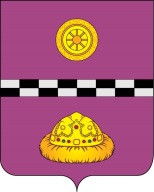 РЕШЕНИЕКЫВКÖРТÖДот  30.04.2014 г.  № 312 г. Емва,  Республика КомиОб утверждении перечня муниципальнойсобственности муниципального образованиясельского поселения «Мещура», передаваемого в муниципальную собственностьмуниципального района «Княжпогостский»В соответствии с Федеральным законом от 06.10.2003 № 131-ФЗ «Об общих принципах организации местного самоуправления в Российской Федерации», руководствуясь Положением о порядке управления и распоряжения муниципальной собственностью муниципального района «Княжпогостский», утвержденного решением Совета муниципального района от 29.10.2007. № 58, рассмотрев решение Совета сельского поселения «Мещура» от 23 ноября 2013 года № № 3-12/2 «Об утверждении перечня муниципальной собственности муниципального образования сельского поселения «Мещура», предлагаемого к передаче в муниципальную собственность муниципального района «Княжпогостский», Совет муниципального района «Княжпогостский»Решил:1. Утвердить перечень муниципальной собственности муниципального образования сельского поселения «Мещура», передаваемого в муниципальную собственность муниципального образования муниципального района «Княжпогостский» согласно приложениям №№ 1,2,3 к настоящему решению.2. Поручить администрации муниципального района «Княжпогостский» осуществить принятие имущества указанного в пункте 1 настоящего решения. 3. Настоящее решение вступает в силу со дня его принятия.Глава муниципального района «Княжпогостский» -председателя Совета района		                                              Н.А. ТуркинаСогласовано: Ивочкин В.И.___________ Панченко И.В._______________             Горетова В.П.__________ Соколова Ю.А._____________Шепеленко Е.М.__________Переченьнедвижимого имущества, передаваемого в муниципальную собственность  муниципального образования муниципального района «Княжпогостский»1. Недвижимое имущество	Приложение № 2к решению Совета муниципального района «Княжпогостский» от 30.04.2014 г. № 312Переченьдвижимого имущества (основных средств), передаваемого в муниципальную собственность  муниципального образования муниципального района «Княжпогостский»№ Наименование имуществаГод постройкиПлощадь, кв.м1Здание сельского дома культуры, расположенное по адресу: Республика Коми, Княжпогостский район, пст. Мещура, ул. Пионерская, д. 3 «а»1950230,3№ п/пРасшифровкаРасшифровкаСтоимость имущества, тыс.руб.Стоимость имущества, тыс.руб.Стоимость имущества, тыс.руб.№ п/пИнвентарный №НаименованиебалансоваяКол-воостаточная1234561010.4.0035DVD-плеер2 917,201-2010.6.0097Биллиард1-3010.4.0031Видеоплейер УБС 3 530,881-4010.4.0032Звукоусилитель 152 811,68-5010.4.0036Звукоусилитель211 271,001-6010.4.0028Магнитофон6 794,901-7010.4.0034Магнитофон клуб2 451,401-8013.4.0020Монитор5 000,001-9010.4.0027МУЗЫКАЛЬНЫЙ ЦЕНТР5 347,861-10013.4.0010Музыкальный центр Мистерия       3 555,001-11010.4.0096Обогреватель СДК2 500,001-12013.4.0017Огнетушители1 140,002-13013.4.0012Плеер с караоке на 5000 песен5 000,001-14010.4.0023Пожарная сигнализация23 620,481-15013.4.0015Принтер копир.цветной сканер7 353,001-16013.4.0011Радиомикрофон  Дифендер239,001-17013.4.0008Световой модуль3 701,501-18010.4.0098Светомузыка1-19010.6.0031Стол письменный клуб3 284,402-20010.6.0093Стол-книжка1-21013.4.0007Стробоскоп3 990,001-22010.6.0095Стулья мягкие12-23013.4.0009Телевизор ж\к Филлипс        24 999,001-24010.6.0094Тумба под телевизор1-25010.4.0033Цветной телевизор6 409,301-26010,6,0030Шифоньер1-27010.6.0092Шкаф книжный2-Приложение № 3к решению Совета муниципального района «Княжпогостский» от 30.04.2014 г. № 312Переченьдвижимого имущества (основных средств), передаваемого в муниципальную собственность  муниципального образования муниципального района «Княжпогостский»Переченьдвижимого имущества (основных средств), передаваемого в муниципальную собственность  муниципального образования муниципального района «Княжпогостский»Переченьдвижимого имущества (основных средств), передаваемого в муниципальную собственность  муниципального образования муниципального района «Княжпогостский»Переченьдвижимого имущества (основных средств), передаваемого в муниципальную собственность  муниципального образования муниципального района «Княжпогостский»Переченьдвижимого имущества (основных средств), передаваемого в муниципальную собственность  муниципального образования муниципального района «Княжпогостский»
№ п/пРасшифровкаРасшифровкаРасшифровкаСтоимость имущества, руб.Стоимость имущества, руб.Стоимость имущества, руб.Стоимость имущества, руб.
№ п/пКодКодНаименованиебалансоваяКол-воостаточнаяостаточная122345662050.6.0099050.6.0099Ведро оцинкован.180,001--3050.6.0041050.6.0041Вилки400,0020--4050.6.0008050.6.0008Доска разделочная81,001--5050.6.0242050.6.0242Кий бильярдный1 350,001--6050.6.0111050.6.0111Ковш пластмассовый35,001--7050.5.0013050.5.0013Костюм  Снегурочки8 000,001--8050.5.0003050.5.0003Костюм деда мороза9 000,001--9050.6.0040050.6.0040Кружка140,005--10050.6.0114050.6.0114Ложка180,0012--11050.6.0032050.6.0032Ложки столовые30,001--12050.6.0042050.6.0042Набор кружек1 010,002--13050.6.0100050.6.0100Набор рюмок100,001--14050.6.0038050.6.0038Нож150,132--15050.6.0129050.6.0129Ножовка по метал.160,001--16050.6.0036050.6.0036Салатник675,0015--17050.6.0112050.6.0112Салатник больш.168,003--18050.6.0246050.6.0246Стаканы120,0015--19050.6.0031050.6.0031Тарелки глубокие30,001--20050.6.0030050.6.0030Тарелки мелкие312,0012--21050.6.0197050.6.0197Тарелки пластмассовые80,004--22050.6.0105050.6.0105Топор400,001--